Elektrotehnička škola ZAGREB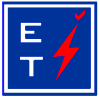 Konavoska 210000 Zagreb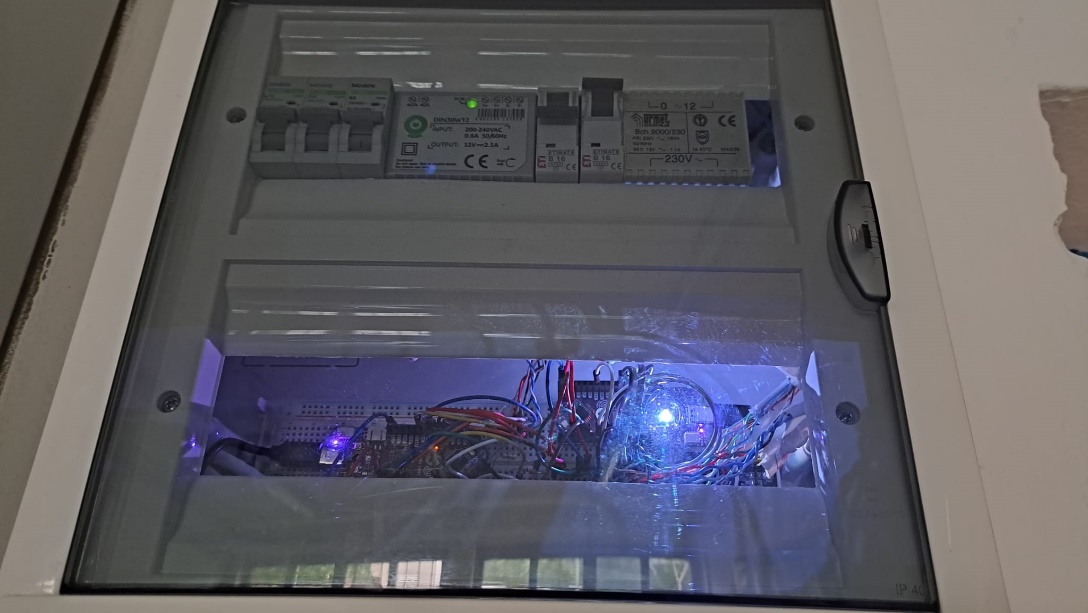 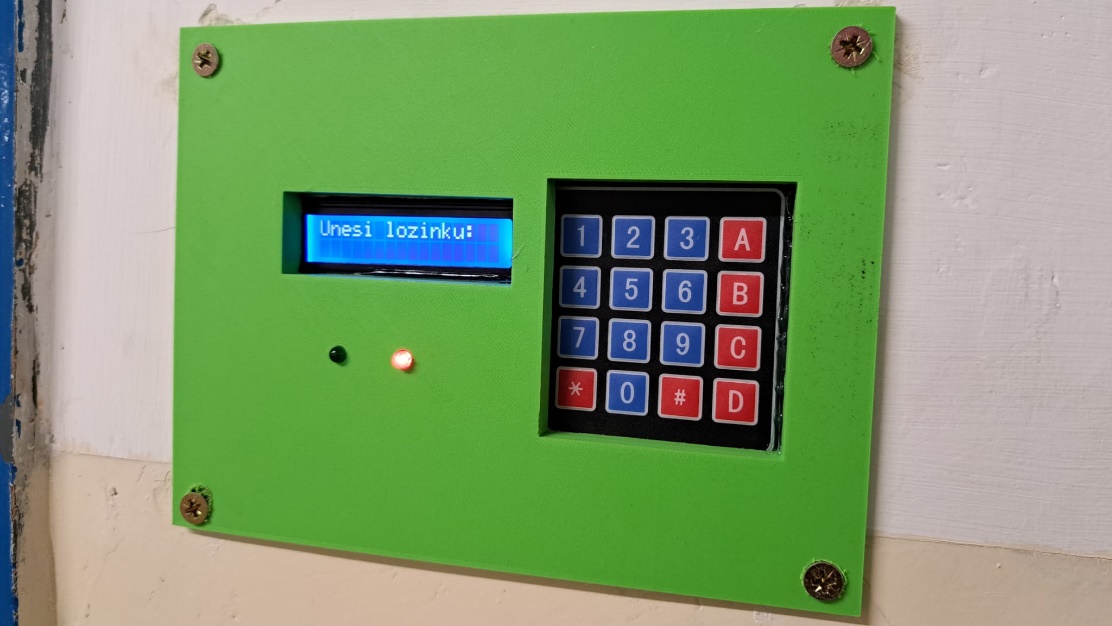 Projektni tim: Luka Montel, Roko Bogdanović, David KrznarMentor: Danijel Eskeričić, mag.ing.el., nastavnik-mentorOpis ideje:Ideja je razvijena tijekom uređivanja laboratorija 4013 u našoj školi koji je od skladišta pretvoren u računalni laboratorij te se svake godine kroz projektnu nastavu nadograđuje. Ove godine realizirana je ideja automatskog otključavanja vrata učionice i kabineta putem unosa lozinke te implementacijom projekta „Čuvar blaga“ koji sigurnosnim alarmom čuva pehare odnosno trofeje koja škola i učenici osvoje kroz učeničke smotre inovativnih radova, a sve pod mentorstvom nastavnika Danijela Eskeričića.Opis projekta:Projekt se sastoji od dva dijela. Prvi dio je otključavanje ulaznih vrata ioT učionice dok je drugi dio također otključavanje vrata kabineta iste učionice putem lozinke. Oba sustava imaju vlastito napajanje i potpuno su odvojena u razvodnom ormaru. Svaki sustav ima vlastiti mikroupravljač Dasduino koji se nalaze također u razvodnom ormaru (za ulazna vrata lijevi mikroupravljač, a za vrata kabineta desni). U oba slučaju se na LCD-u 16x2 ispisuje tekst korisniku, za unos lozinke, za slobodan prolaz i za pogrešan unos lozinke te ponovno unošenje. Također, postoji i signalna kontrola prolaza, crvena LED definira zaključana vrata, dok zelena otključana i slobodan prolaz.Elektroprihvatnik odnosno električna brava napaja se iz transformatora-ispravljača koji ima vlastito napajanje putem B6 automatskoga osigurača/prekidača. Elektroprihvatnik reagira nakon zatvaranja releja koji je kontroliran mikroupravljačem, a napaja se putem 5V DC na samome mikroupravljaču.Postoje razlike u ova dva inovativna rješenja, a to je što ulazna vrata imaju magnetski prekidač/senzor za detekciju otvorenosti vrata te buzzer/zujalicu koja daje 15 puta zvučnu signalizaciju da su vrata otvorena i u tome trenutku nije moguće unositi lozinku za ulaz što se ispisuje na zaslonu.Razvodni ormar, razvodne kutije, kanalice, kablovi i svi ostali elementi ovoga projekta postavljeni su od strane učenika autora uz stalan nadzor mentora.Tijek izrade: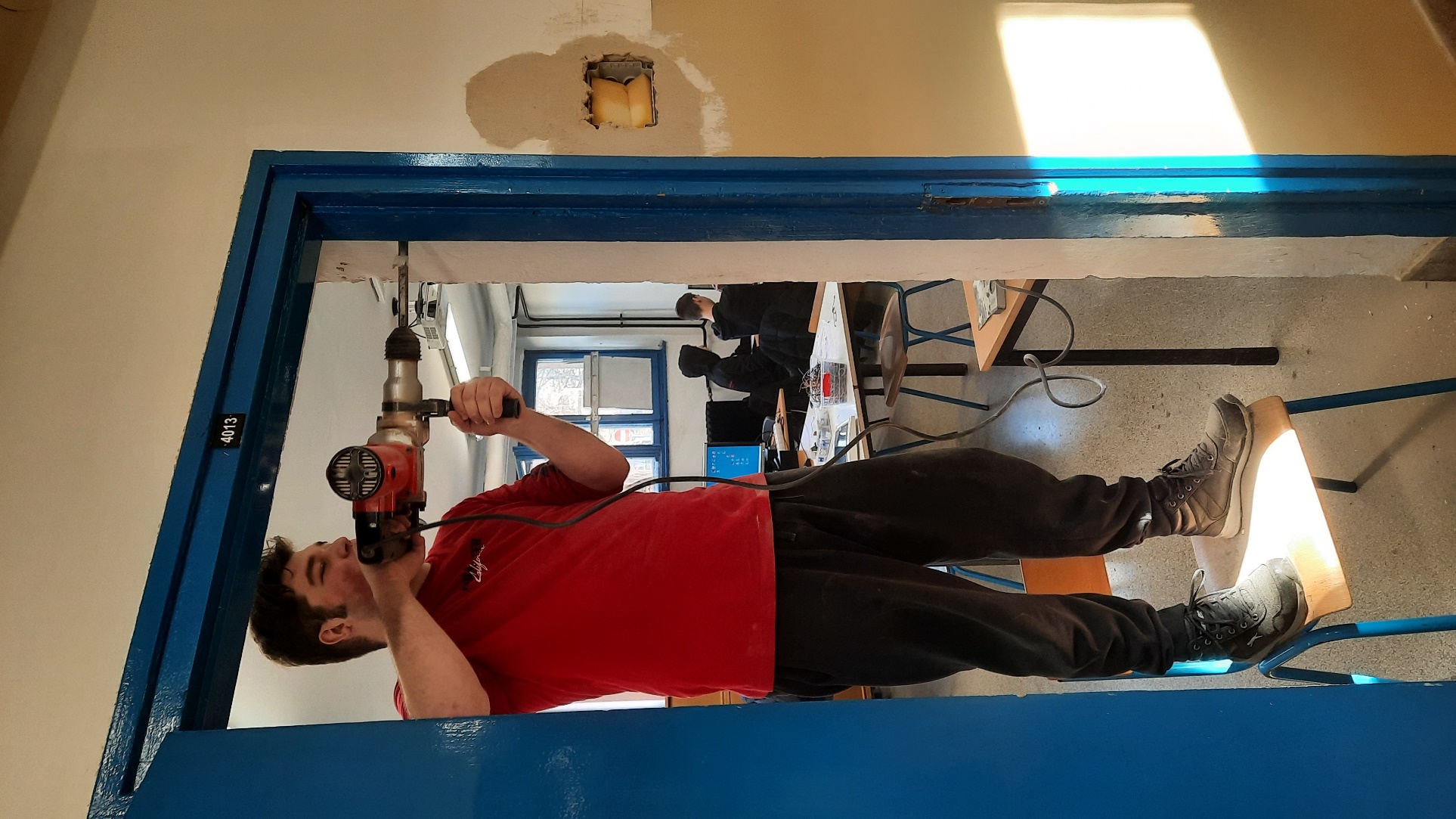 ...ugrađena kutija 100x200 mm u zid s desne vanjske strane ioT učionice.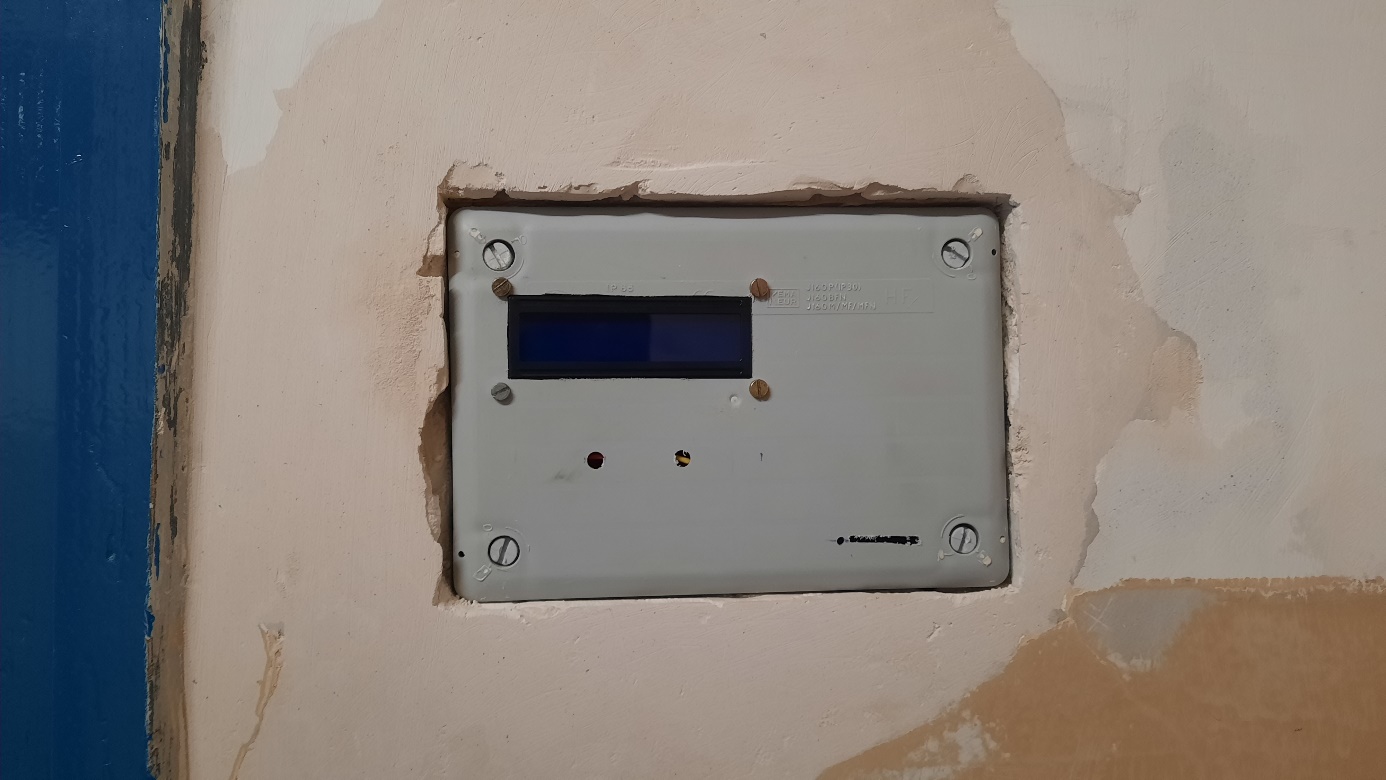 Postavljanje elektroničkih elemenata za automatsko otključavanje vrata putem lozinke...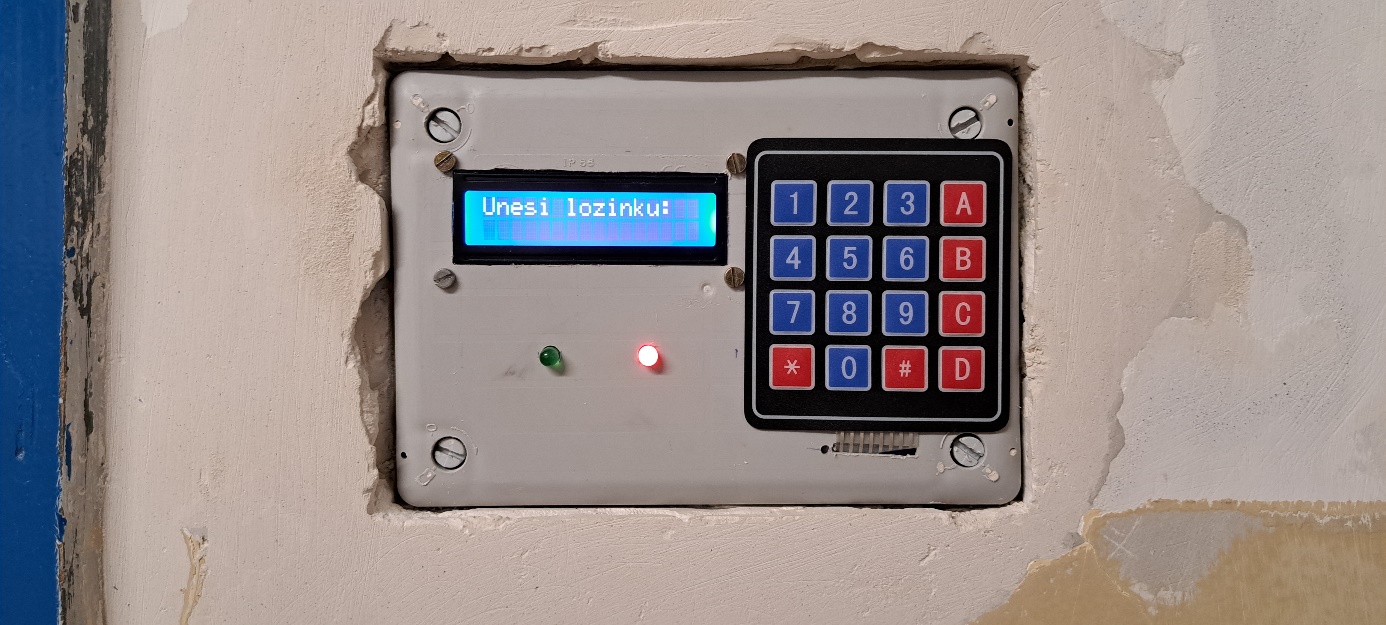 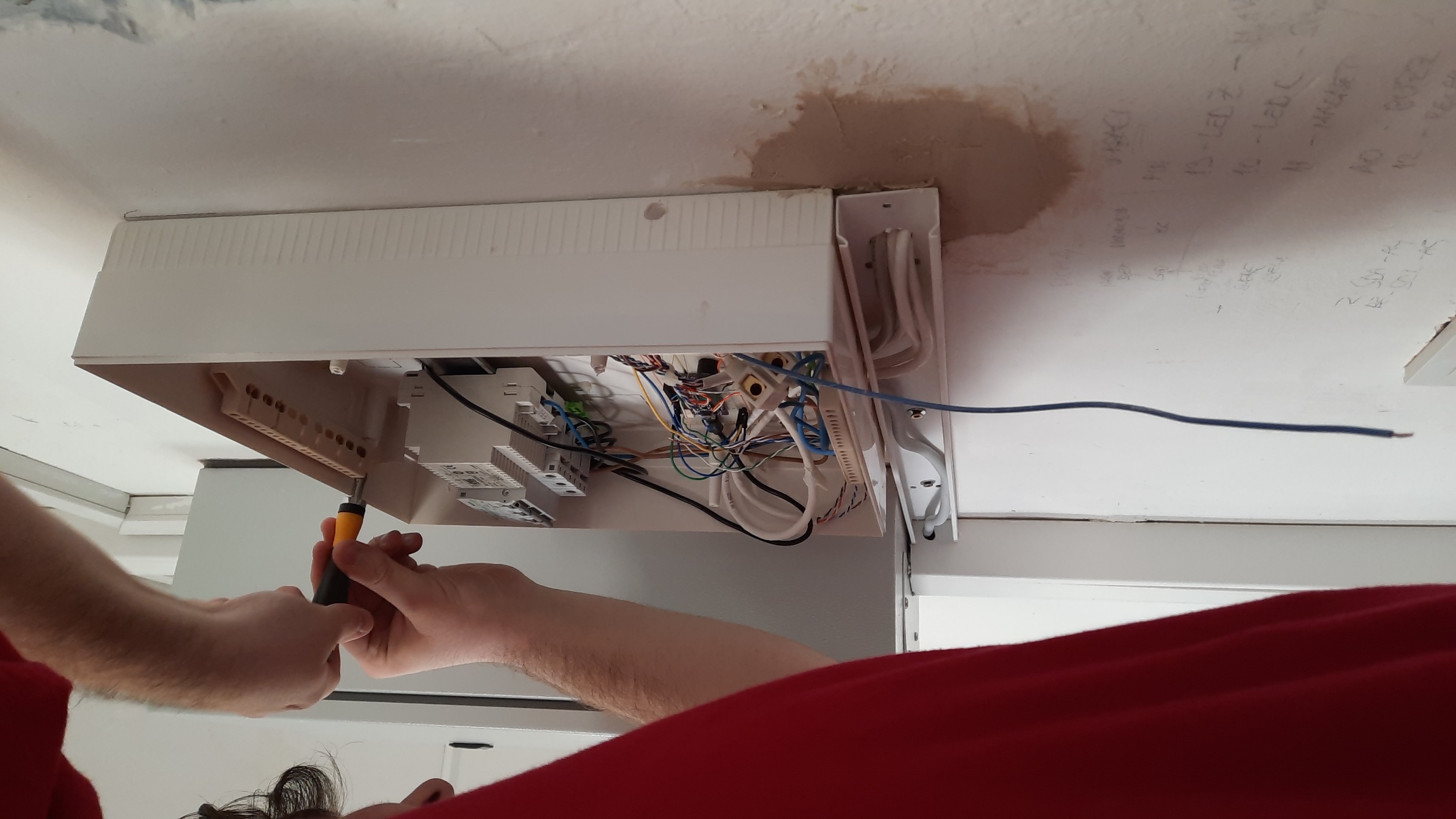 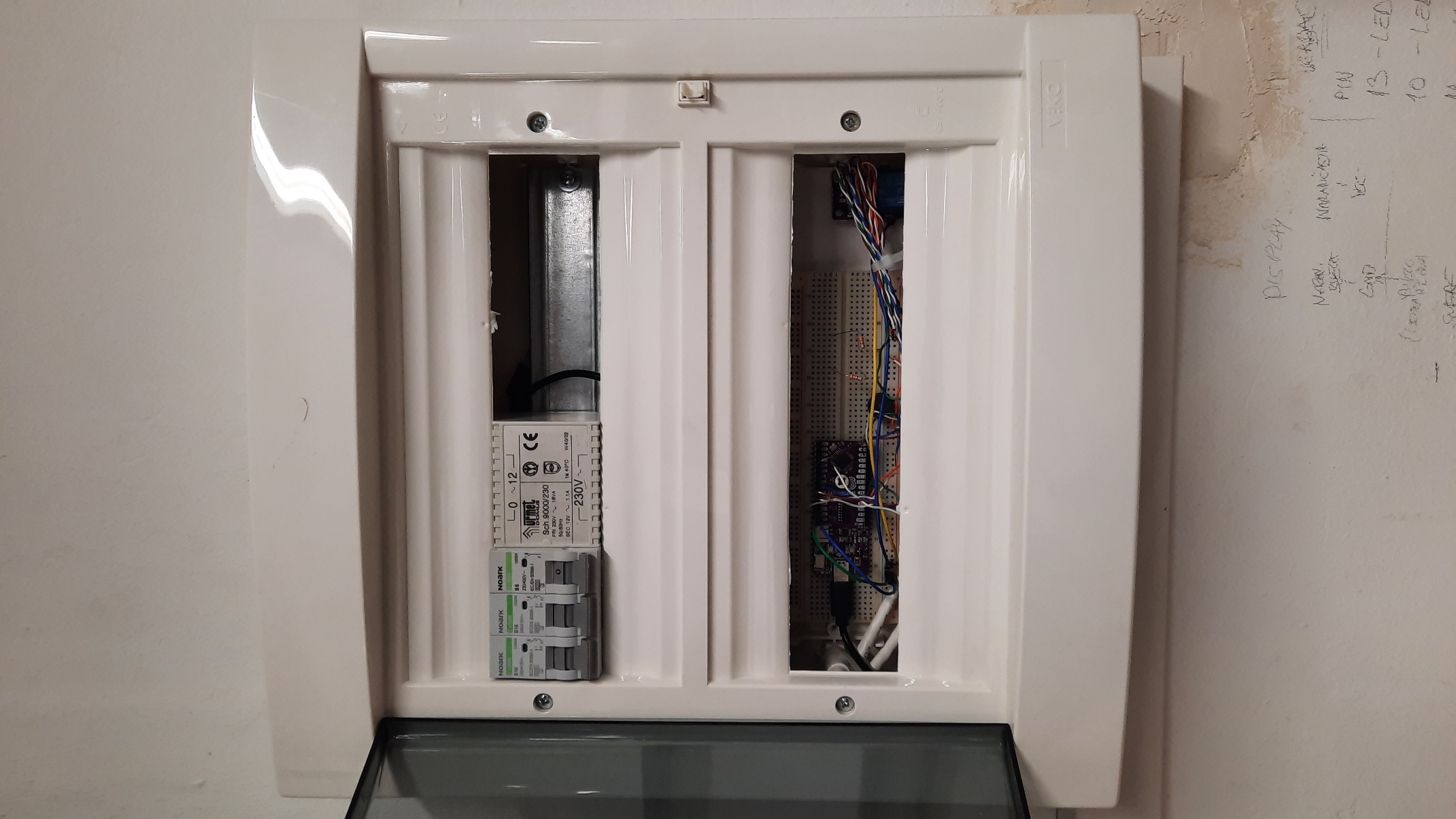 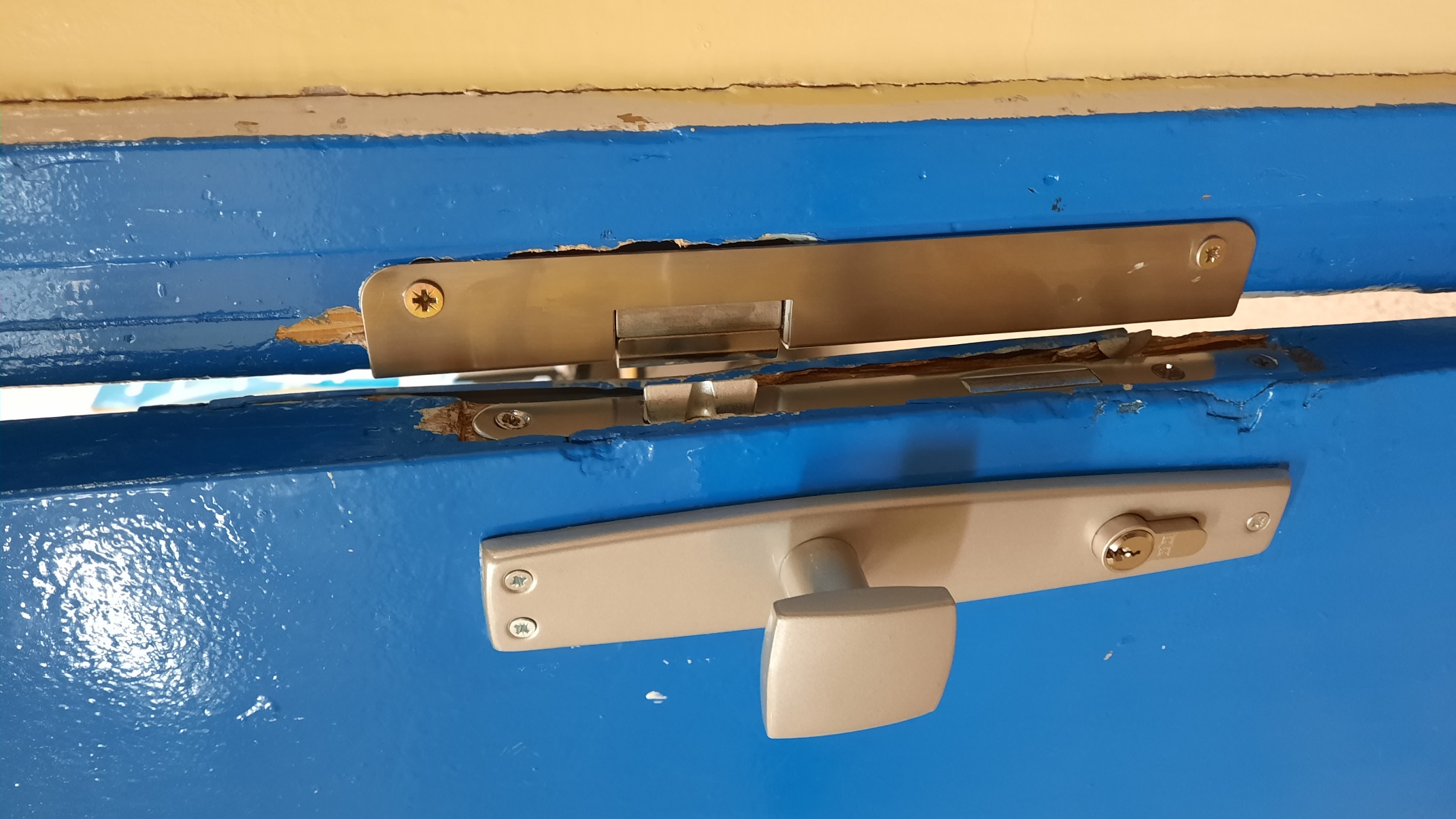 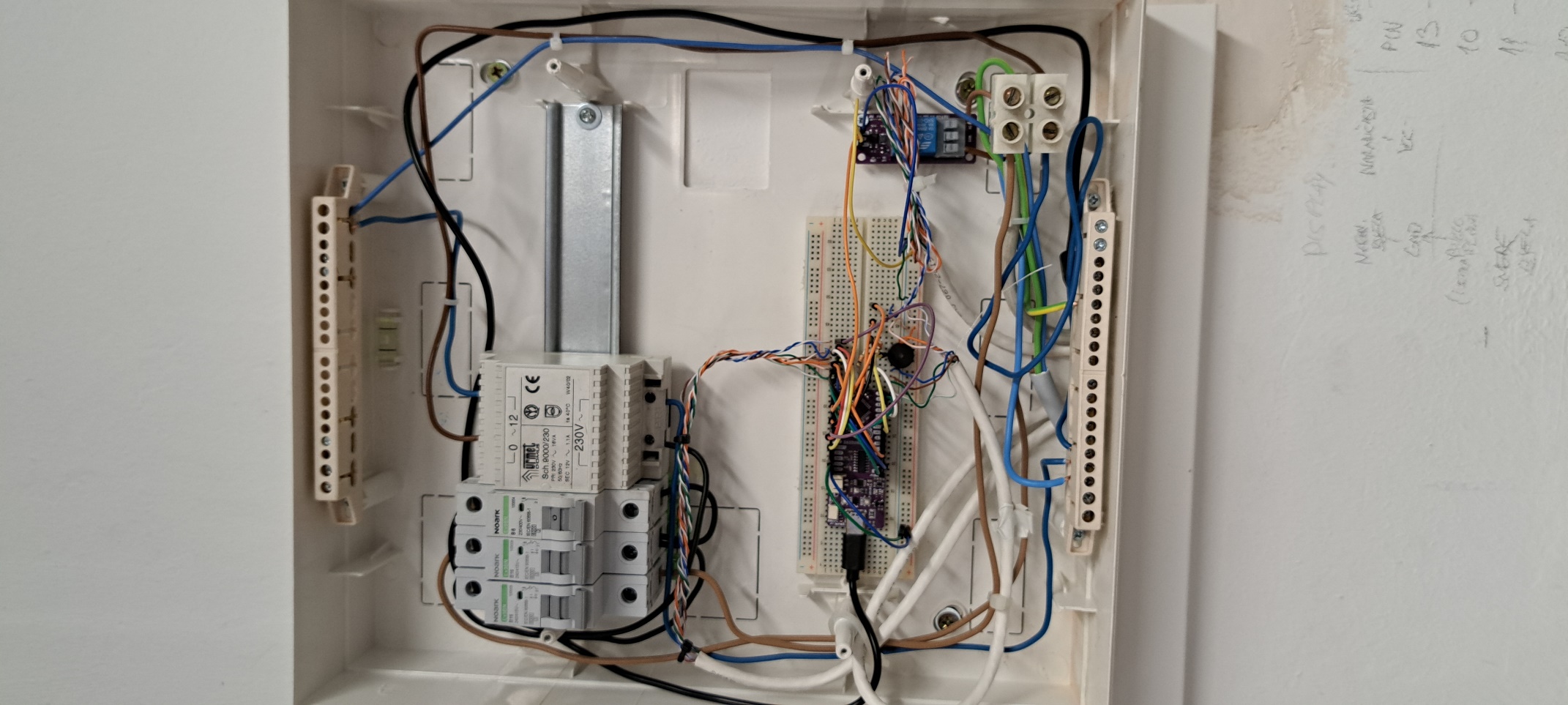 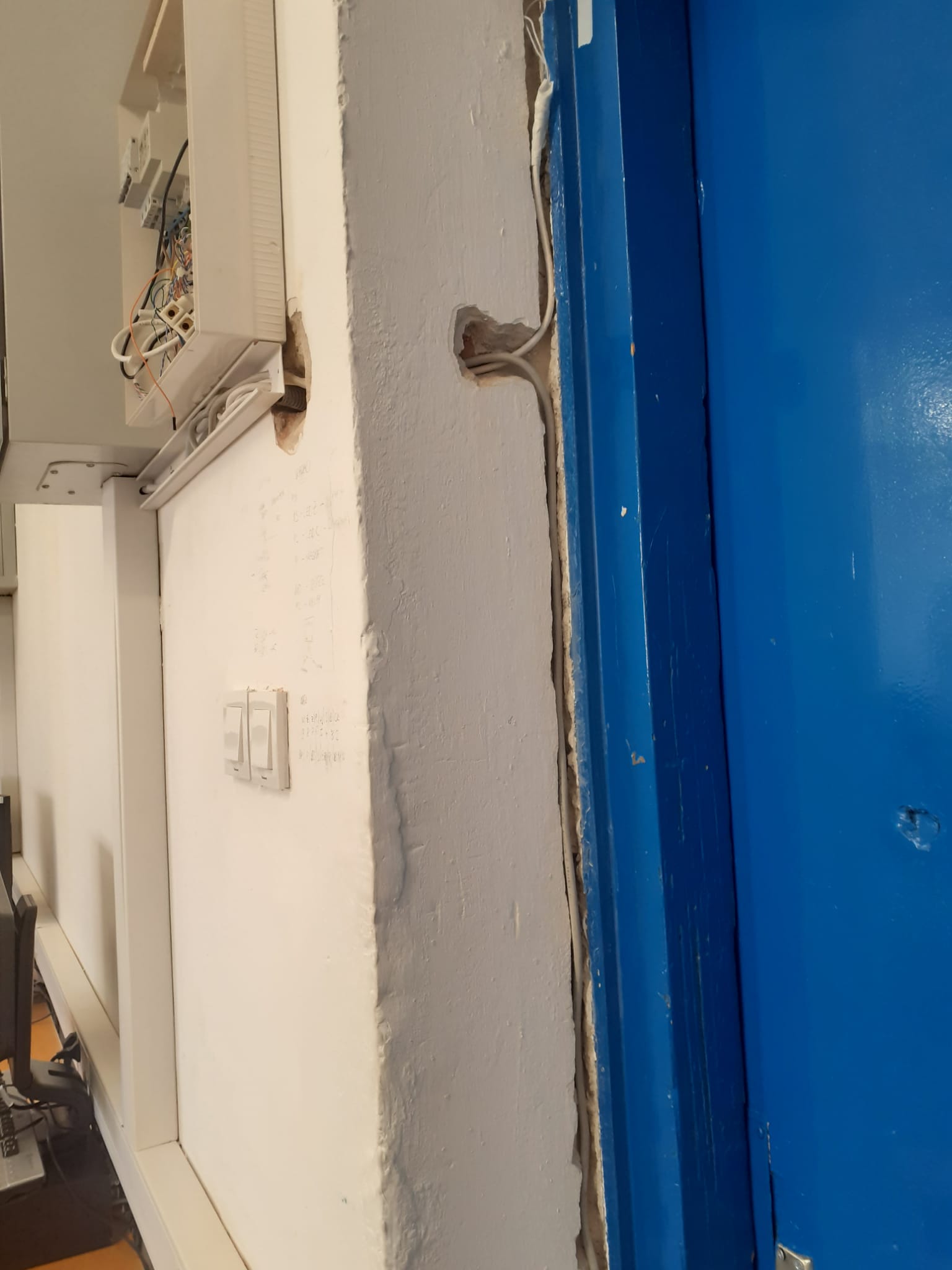 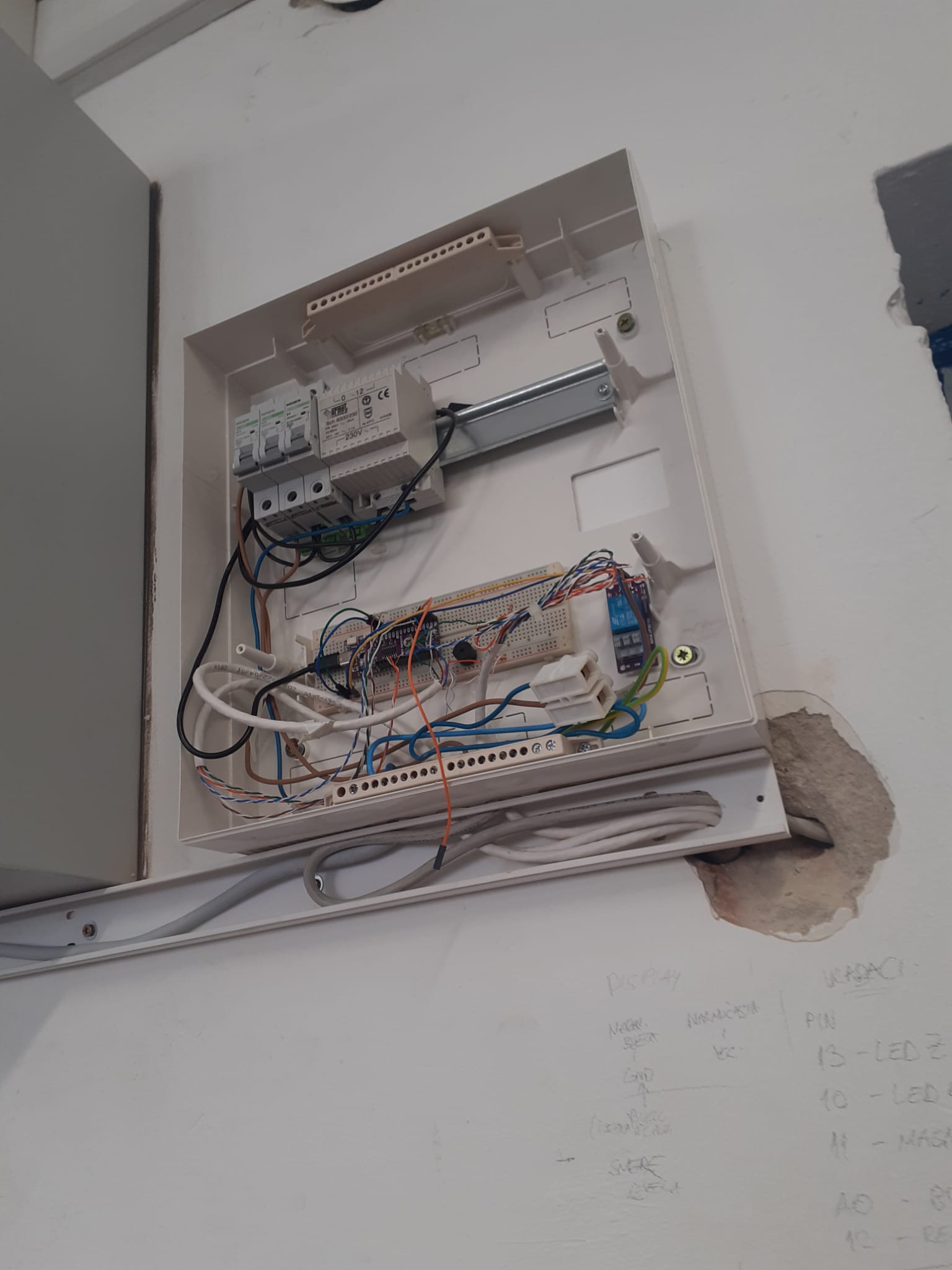 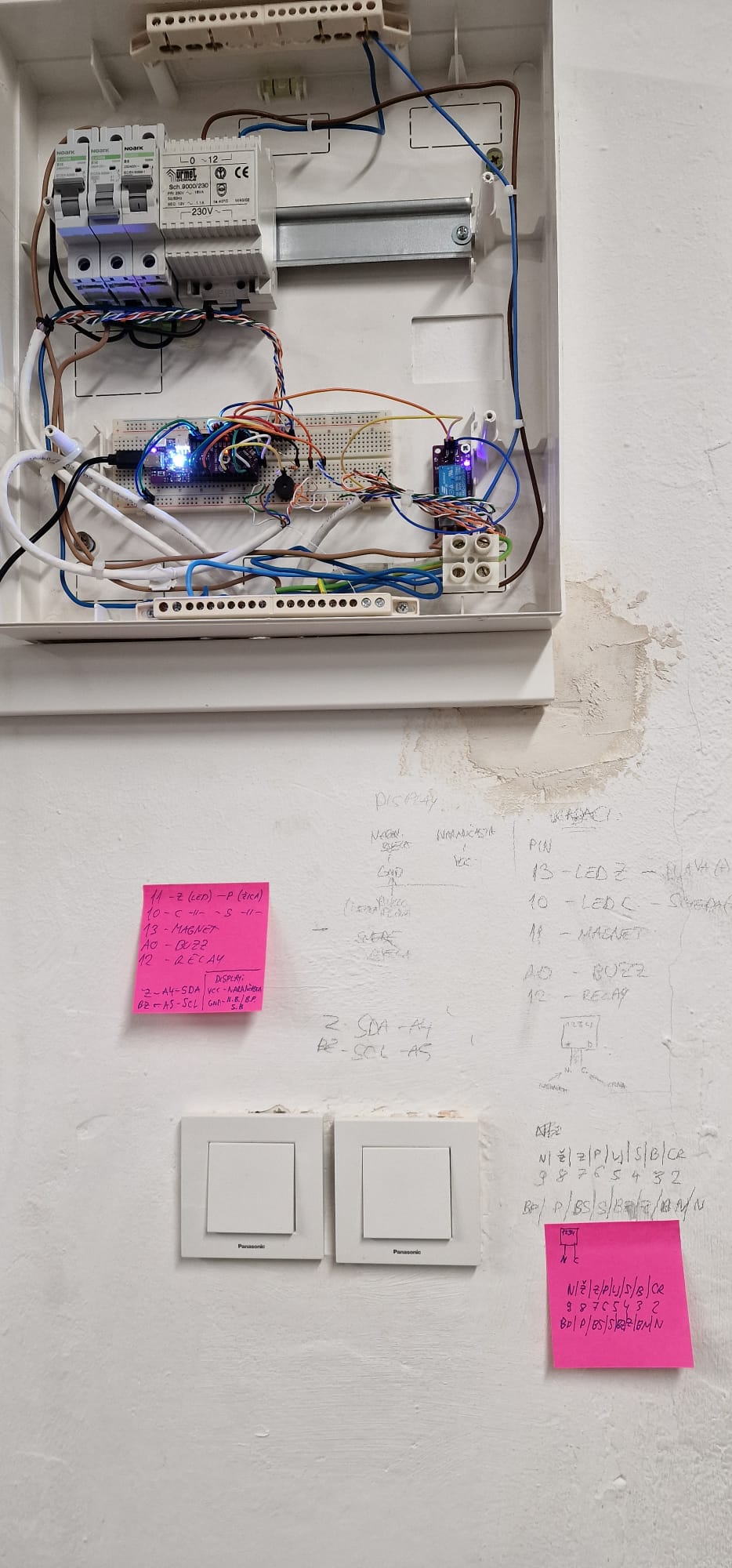 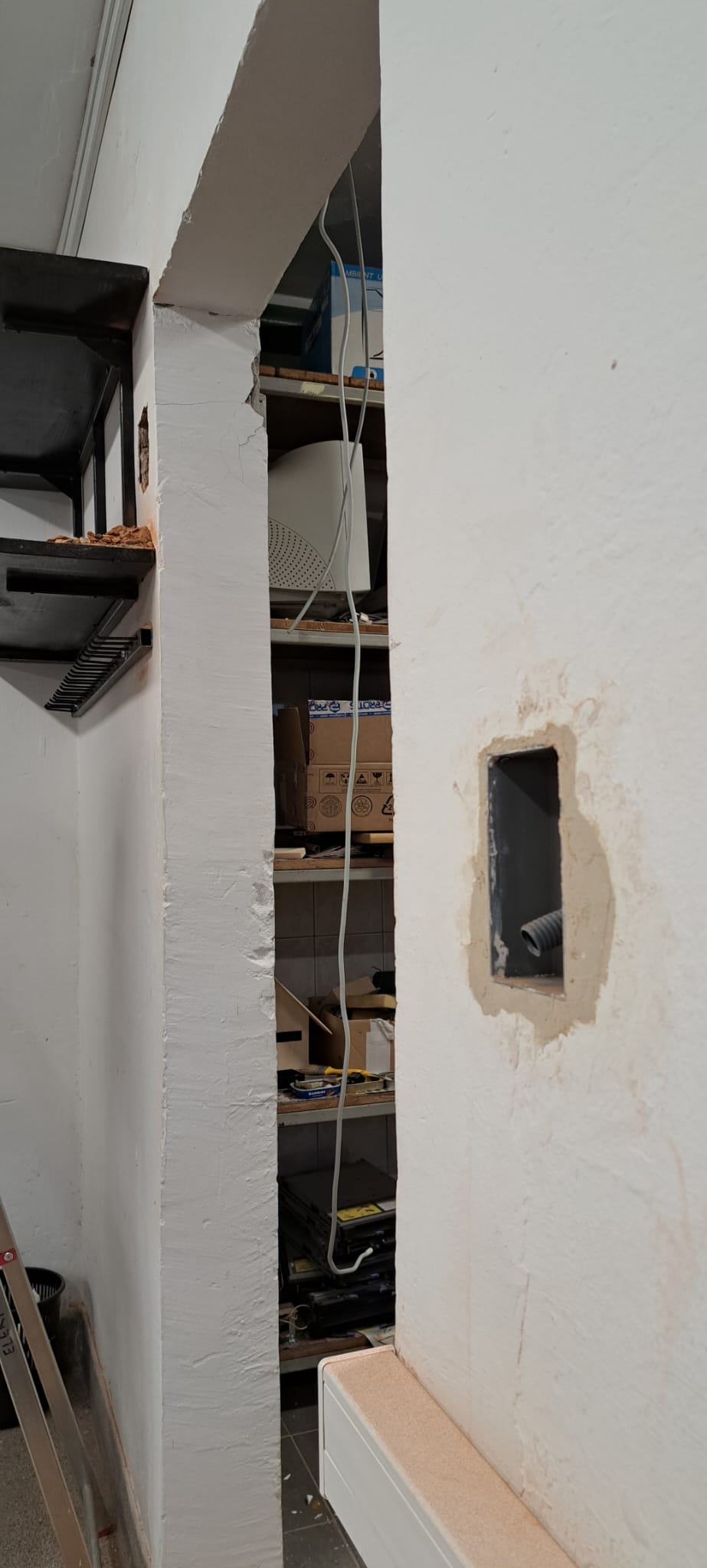 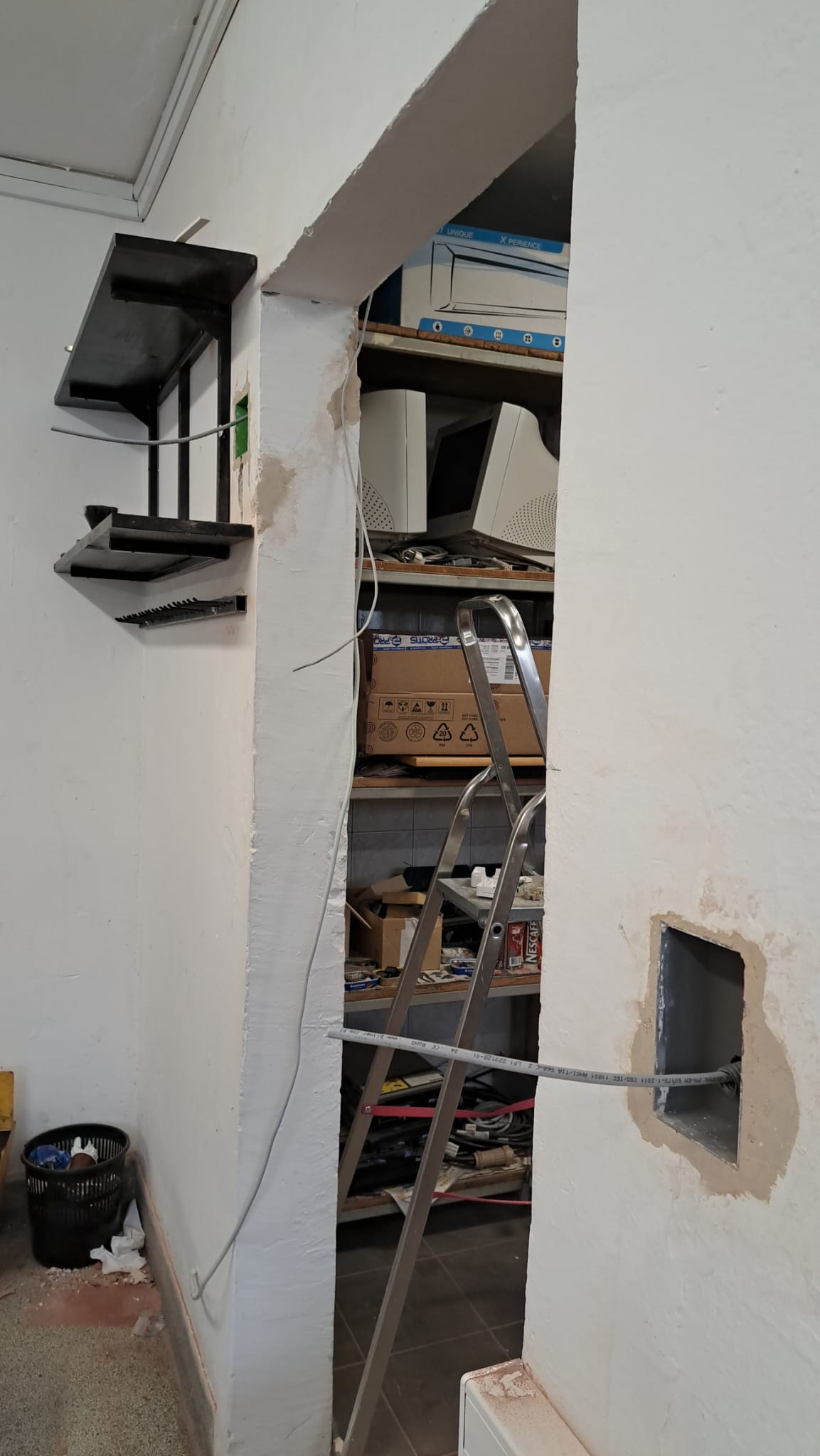 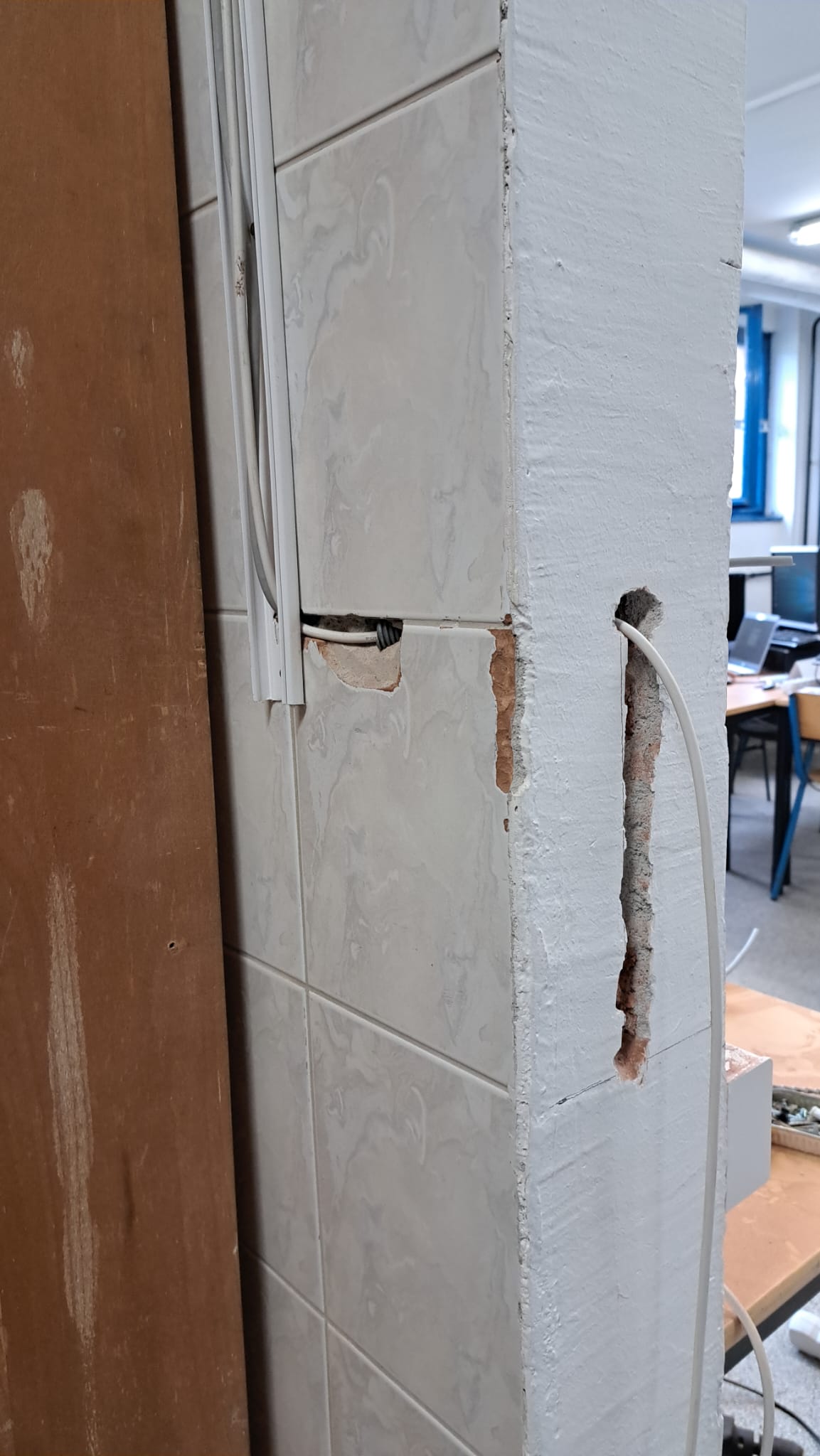 Rzvodni ormar:U razvodnom ormaru smješten je glavni, prvi, osigurač koji napaja sve unutar njega. Svaki dio projekta ioT učionice odnosno strujni krug ima vlastiti automatski osigurač/prekidač. Transformator za napajanja dvije električne brave odnosno elektroprihvatnika ima svoj B6 automatski osigurač. U drugom redu razvodnoga ormara nalaze se dva mikroupravljača Dasduino koji upravljaju otključavanjem vrata učionice i vrata kabineta. Ulazna vrata imaju implementiran i magnetni prekidač koji signalizira otvorenost vrata te buzzer/zujalicu koja isto oglašava. Za ulaz u učionicu i kabinet potrebna je ispravna lozinka. Popratni tekst korisniku ispisuje se na LCD 16x2 zaslonu.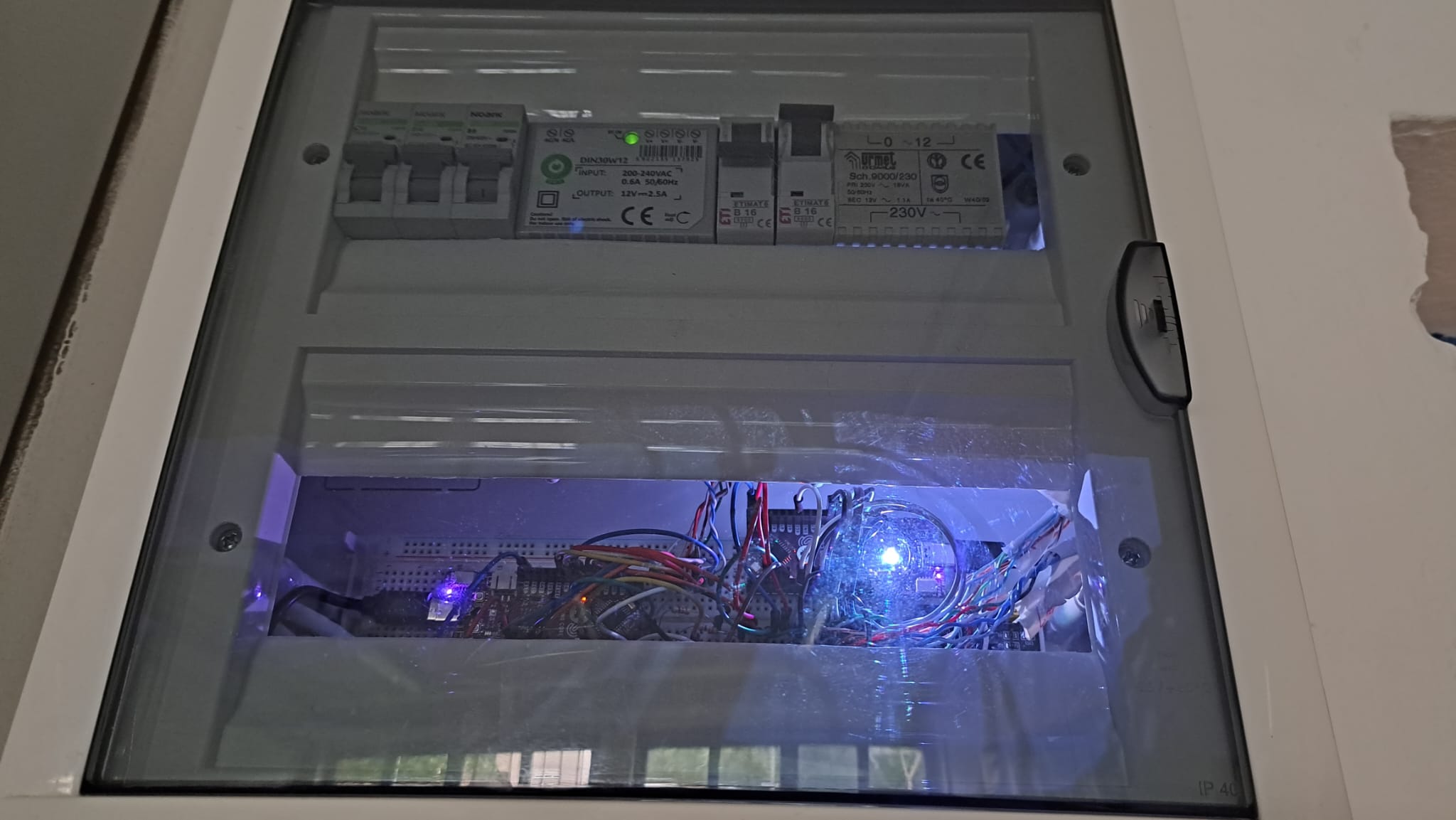 Završni izgled projekta: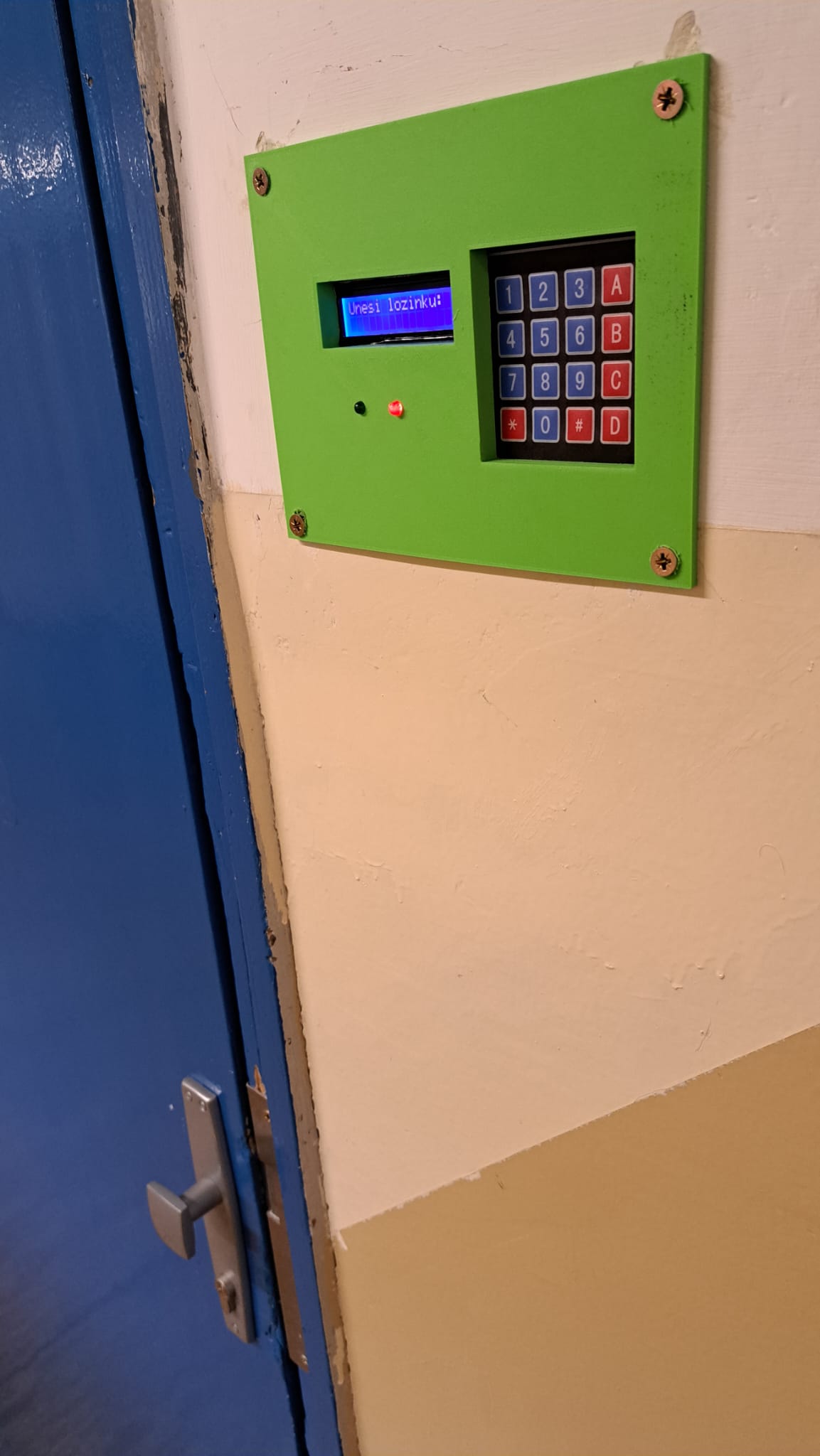 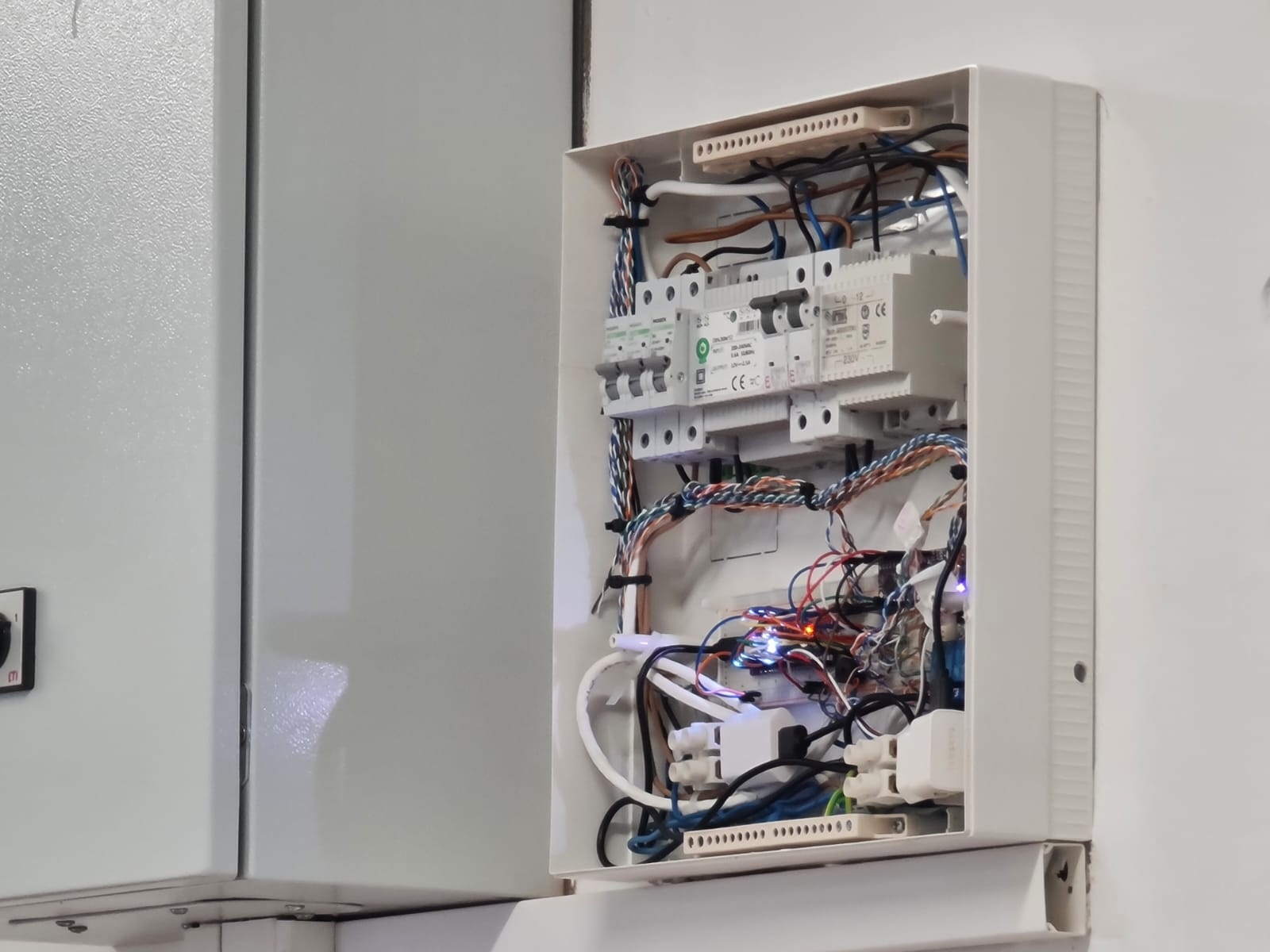 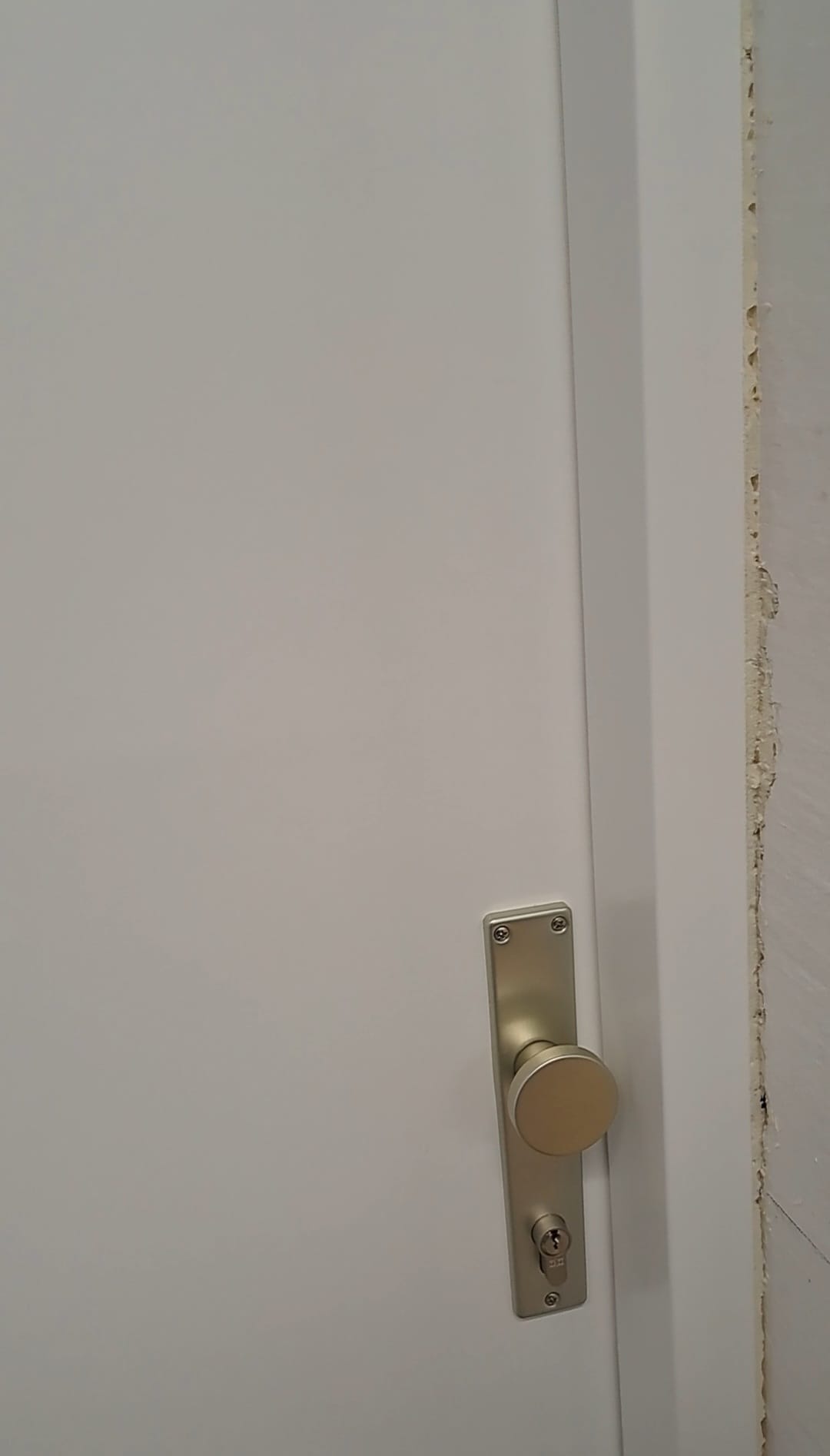 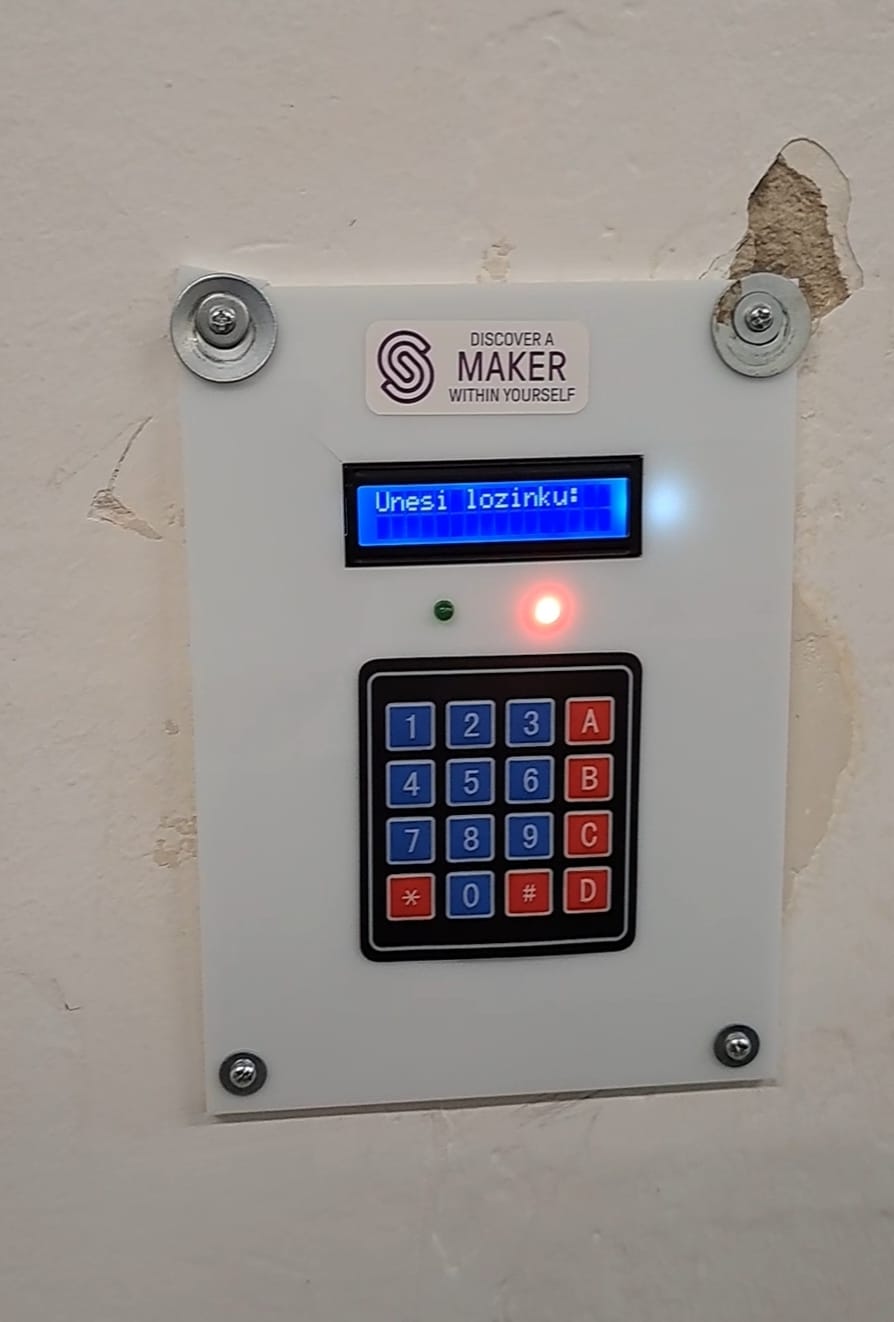 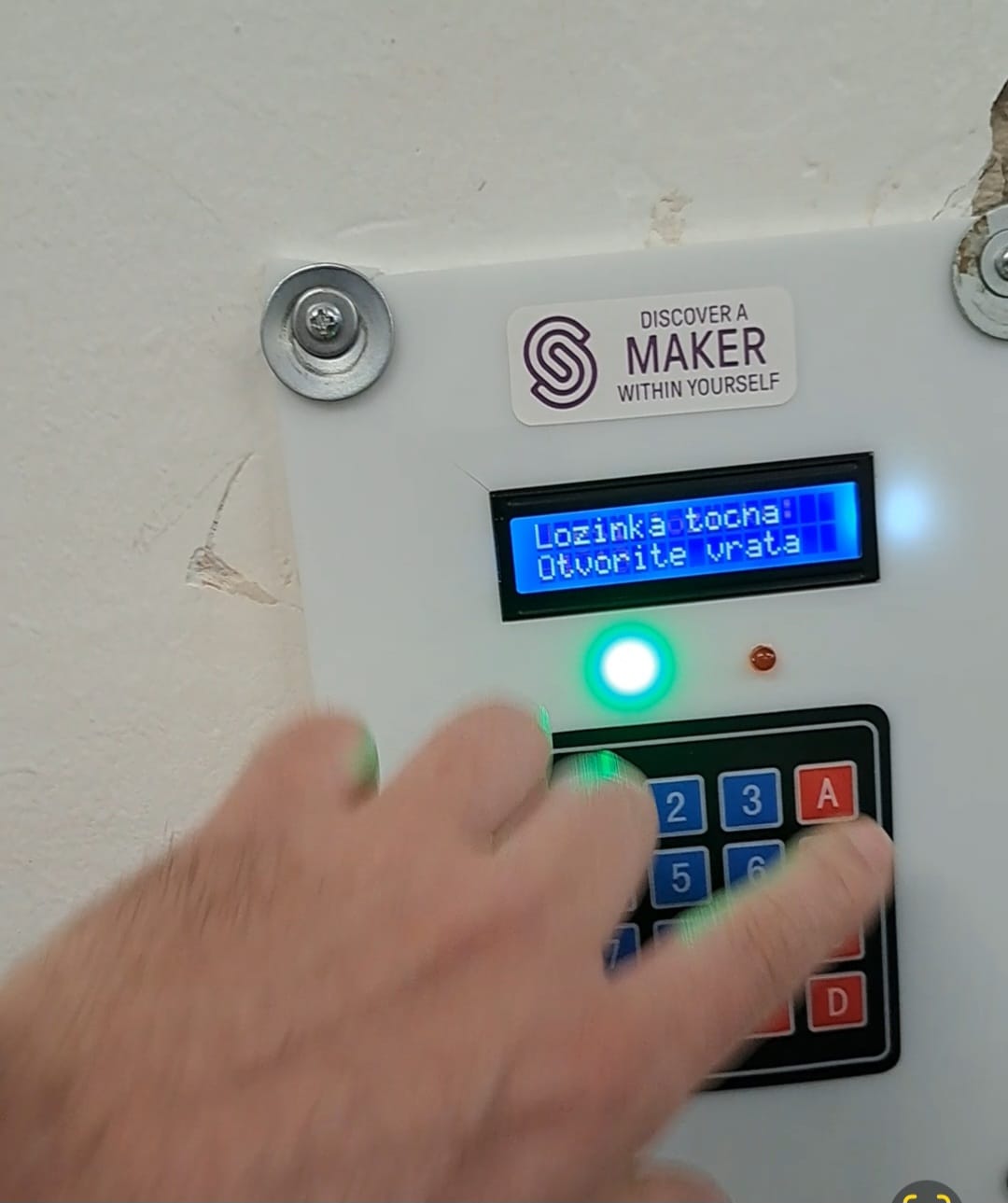 Video prezentacija funkcionalnosti projekta:https://www.youtube.com/watch?v=LXN_Nd2zykQili putem QR koda...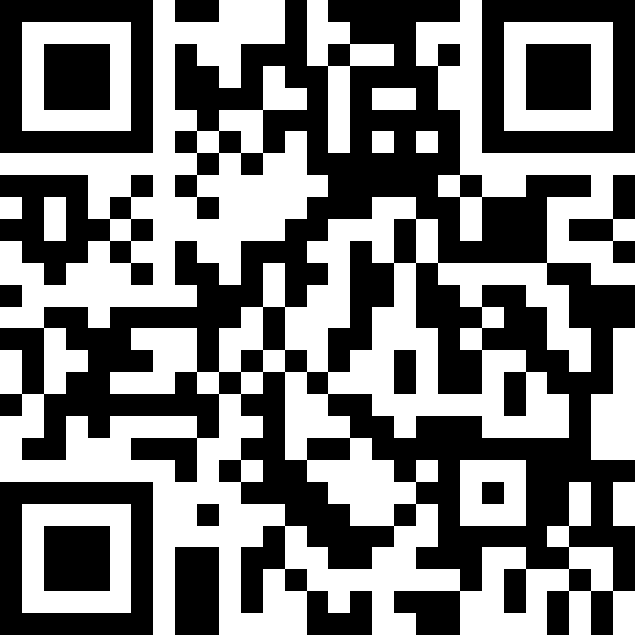 Montažna shema: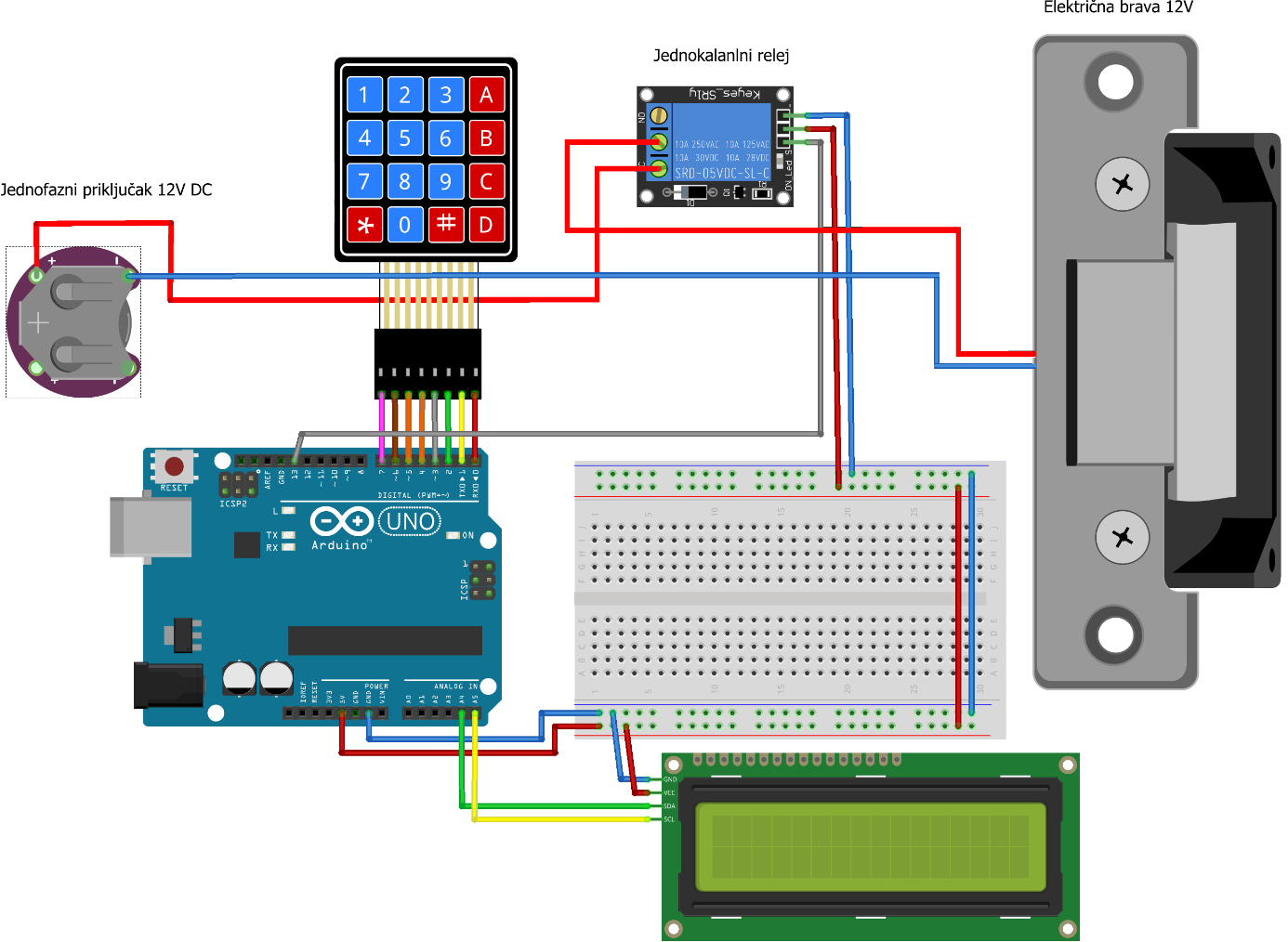 Programski kod ulaznih vrata ioT učinioce:#include <Wire.h> //učitavanje knjižice za I2C komunikaciju#include <LiquidCrystal_I2C.h> //pozivanje na knjižicu za LCD s I2C modulom#include <Keypad.h> //pozivanje na knjižicu za membransku tipkovnicu 4 x 4#define Password_Length 8 //definiranje duljine lozinkechar Data [Password_Length]; //deklariranje podatka duljine lozinkechar Master [Password_Length] = "123A456"; //kreiranje lozinke "123A456"int relej = 13; //deklariranje pina na koji je spojen relejbyte data_count = 0;char customKey;const byte ROWS = 4; //postavljanje konstante za redakconst byte COLS = 4; //postavljanje konstante za stupacchar hexaKeys [ROWS][COLS] = { //definiranje rasporeda tipki membranske tipkovnice {'1', '2', '3', 'A'}, {'4', '5', '6', 'B'}, {'7', '8', '9', 'C'}, {'*', '0', '#', 'D'}};byte rowPins [ROWS] = {9, 8, 7, 6}; //deklariranje redakabyte colPins [COLS] = {5, 4, 3, 2}; //deklariranje stupacaKeypad customKeypad = Keypad (makeKeymap (hexaKeys), rowPins,colPins, ROWS, COLS);LiquidCrystal_I2C lcd (0x3F, 16, 2); //deklariranje 16 x 2 zaslona s I2C modulomvoid setup () { lcd.backlight (); //uključenje pozadinskog osvjetljenja LCD-a lcd.init (); //postavljanje zaslona - LCD-a pinMode (relej, OUTPUT); } //deklariranje releja kao izlaza void loop () { lcd.setCursor (0, 0); //postavljanje pokazivača LCD-a na 1. red i 1. mjesto lcd.print ("Unesi lozinku:"); //ispis teksta na zaslonu customKey = customKeypad.getKey ();if (customKey) { Data [data_count] = customKey; lcd.setCursor (data_count, 1); lcd.print (Data [data_count]); data_count++; }if (data_count == Password_Length - 1) { lcd.clear (); //brisanje teksta sa zaslonaif (!strcmp (Data, Master)) { lcd.print ("Lozinka ispravna"); //ispis teksta na zaslonu digitalWrite (relej, HIGH); //uključi relej delay (5000); //čekaj 0,5 s digitalWrite (relej, LOW); } //isključi relejelse { //inače lcd.print ("Lozinka neispravna"); //ispis teksta na zaslonu delay (1000); } //čekaj 1 s lcd.clear (); //brisanje teksta sa zaslonu clearData (); } }void clearData () {while (data_count != 0) { Data [data_count--] = 0; }return; } //povratakProgramski kod vrata kabineta ioT učinioce:#include <Wire.h> //učitavanje knjižice za I2C komunikaciju#include <LiquidCrystal_I2C.h> //pozivanje na knjižicu za LCD s I2C modulom#include <Keypad.h> //pozivanje na knjižicu za membransku tipkovnicu 4 x 4#define Password_Length 7 //definiranje duljine lozinkechar Data [Password_Length]; //deklariranje podatka duljine lozinkechar Master [Password_Length] = "A4018A"; //kreiranje lozinkeint relej = 13; //deklariranje pina na koji je spojen relejint ledz = 11;int ledc = 12;int data_count = 0;char customKey;const byte ROWS = 4; //postavljanje konstante za redakconst byte COLS = 4; //postavljanje konstante za stupacchar hexaKeys [ROWS][COLS] = { //definiranje rasporeda tipki membranske tipkovnice  {'1', '2', '3', 'A'},  {'4', '5', '6', 'B'},  {'7', '8', '9', 'C'},  {'*', '0', '#', 'D'}};byte rowPins[ROWS] = {9, 8, 7, 6};byte colPins[COLS] = {5, 4, 3, 2};Keypad customKeypad = Keypad (makeKeymap (hexaKeys), rowPins, colPins, ROWS, COLS);LiquidCrystal_I2C lcd(0x27, 16, 2); //deklariranje 16 x 2 zaslona s I2C modulomvoid setup () {  Serial.begin(9600);  Serial.println("HIII");  lcd.init();      //postavljanje zaslona - LCD-a  lcd.clear();  lcd.backlight (); //uključenje pozadinskog osvjetljenja LCD-a  lcd.setCursor (0, 0); //postavljanje pokazivača LCD-a na 1. red i 1. mjesto  lcd.print ("Unesi lozinku:"); //ispis teksta na zaslonu  pinMode (relej, OUTPUT);  //deklariranje releja kao izlaza  pinMode (ledc, OUTPUT);  //deklariranje led  pinMode (ledz, OUTPUT);  //deklariranje led  digitalWrite (ledz, LOW); //isključi zelenu ledicu  digitalWrite (ledc, HIGH); //uključi crvenu ledicu  digitalWrite (relej, HIGH); //uključi pin za relej}void loop () {  customKey = customKeypad.getKey ();  if (customKey) {    Data [data_count] = customKey;    lcd.setCursor (data_count, 1);    lcd.print (Data [data_count]);    data_count++;  }  if (data_count == Password_Length - 1) {    lcd.clear (); //brisanje teksta sa zaslona    if (!strcmp (Data, Master)) {      lcd.print ("Lozinka tocna"); //ispis teksta na zaslonu      lcd.setCursor (0, 1);      lcd.print ("Otvorite vrata"); //ispis teksta na zaslonu      digitalWrite (relej, LOW); //uključi relej      digitalWrite (ledz, HIGH); //uključi zelenu ledicu      digitalWrite (ledc, LOW); //isključi crvenu ledicu      delay (3000); //čekaj 3 s      digitalWrite (ledz, LOW); //isključi zelenu ledicu      digitalWrite (ledc, HIGH); //uključi crvenu ledicu      digitalWrite (relej, HIGH);     } //isključi relej    else {//inače      lcd.print ("Lozinka netocna"); //ispis teksta na zaslonu      lcd.setCursor (0, 1);      lcd.print ("Pokusaj ponovno");     } //ispis teksta na zaslonu    delay (1000);    lcd.clear (); //brisanje teksta sa zaslonu    clearData ();    lcd.setCursor (0, 0); //postavljanje pokazivača LCD-a na 1. red i 1. mjesto      lcd.print ("Unesi lozinku:"); //ispis teksta na zaslonu  } }void clearData () {  while (data_count != 0) {    Data [data_count--] = 0;   }  return; } //povratak3D model poklopca kutije: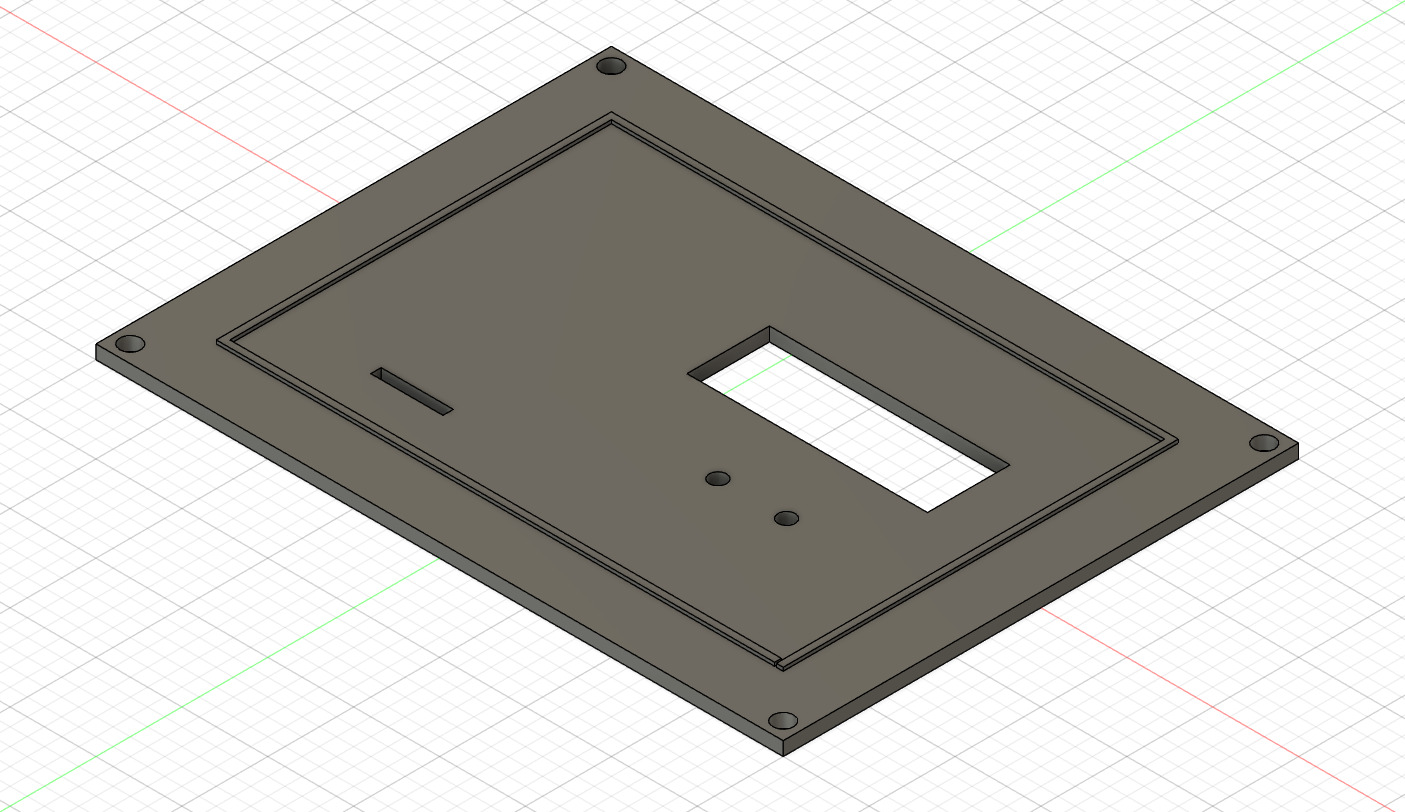 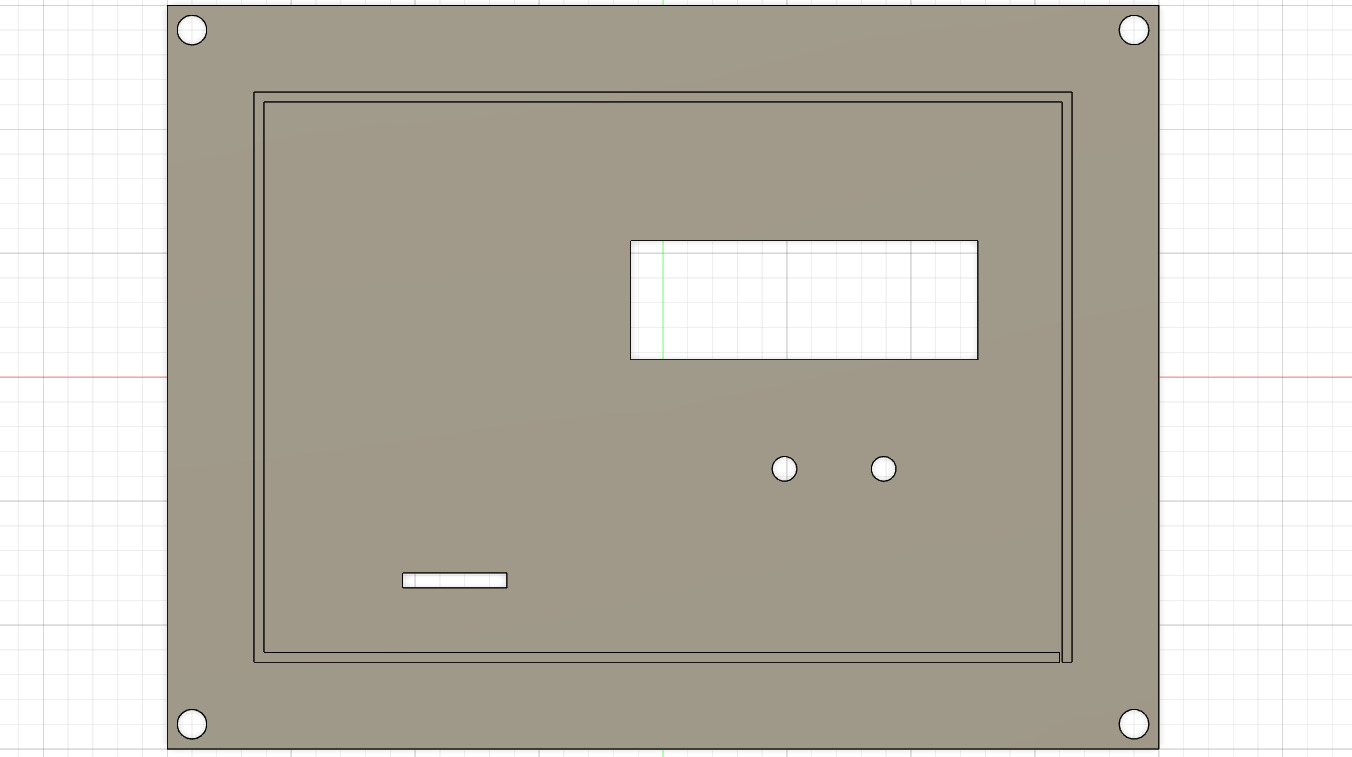 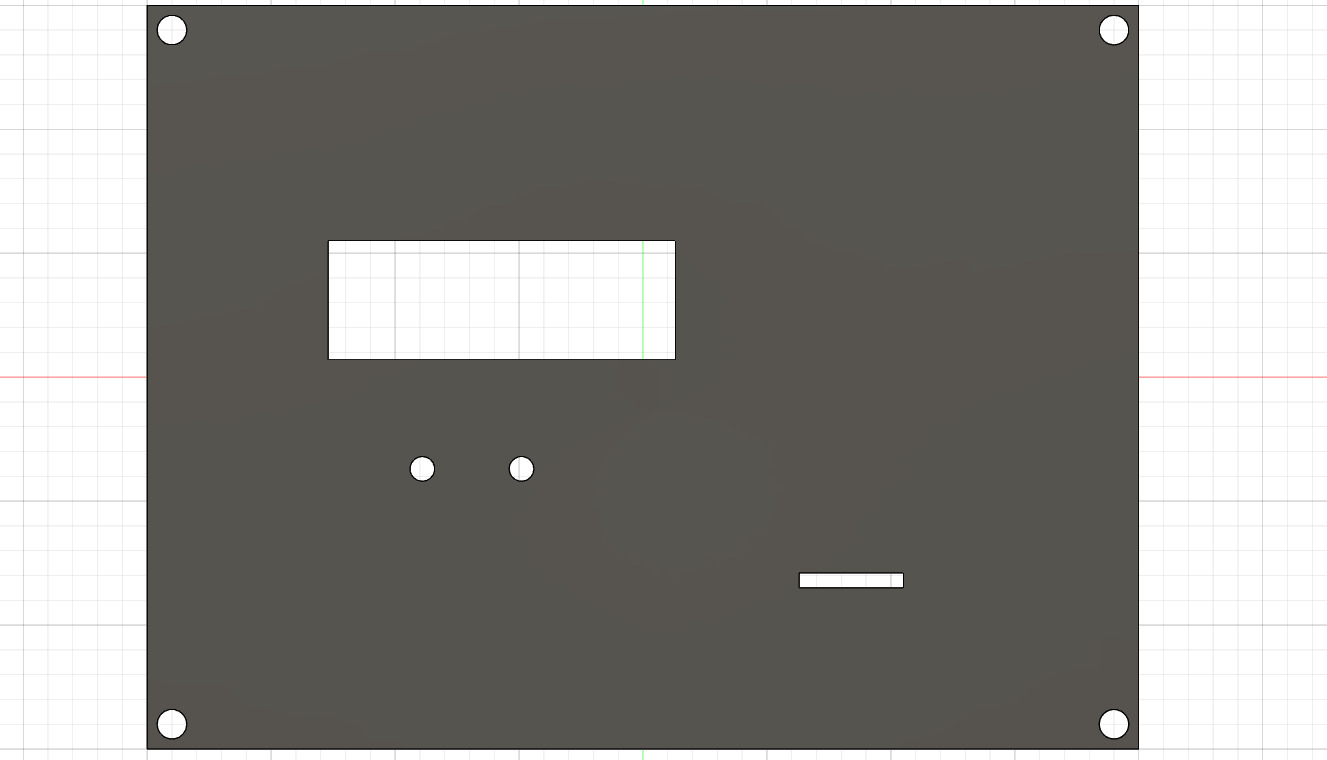 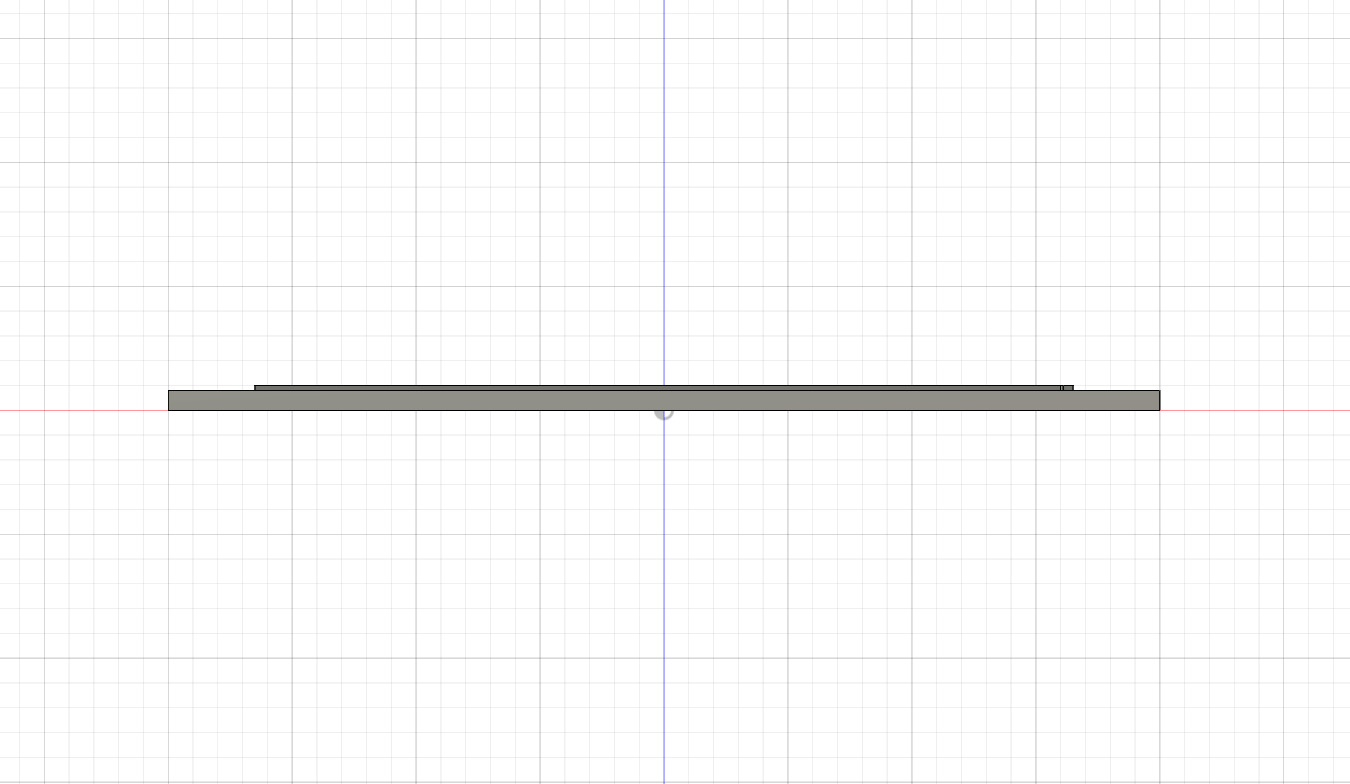 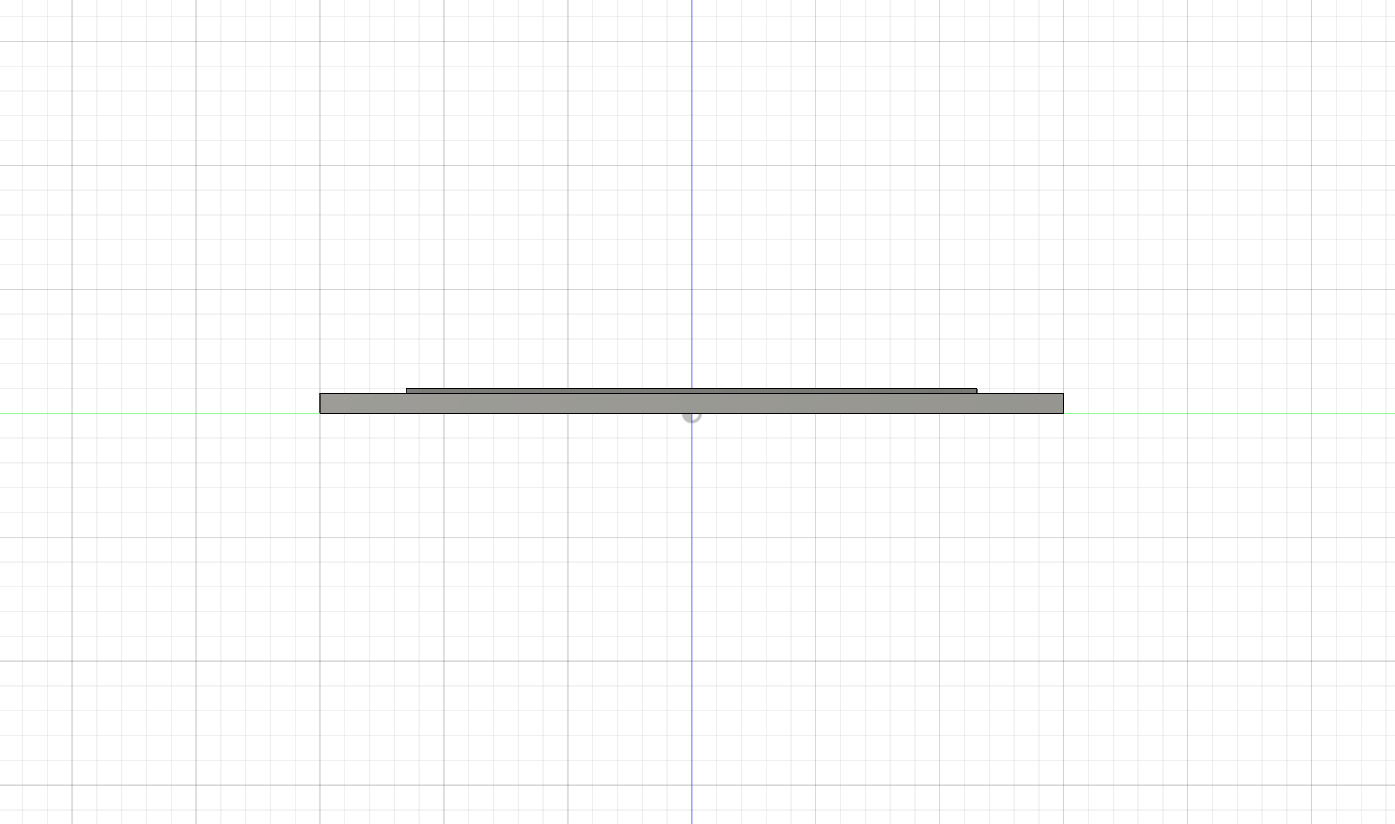 